             Руководителям   	       образовательных                  организацийУважаемые коллеги!Отдел образования Администрации Пограничного муниципального округа  сообщает о том, что  в соответствии  с приказом отдела образования Администрации Пограничного муниципального округа от 08.04.2024 № 69 на территории Пограничного муниципального округа с 10.04.2024 по 01.05.204 проходят мероприятия, посвященные Всемирному дню охраны труда.На основании муниципального плана мероприятий Месячника охраны труда в данный период будут проведены муниципальные конкурсы для воспитанников детских садов, обучающихся школ, педагогических работников образовательных организаций.Конкурс рисунков «Безопасный труд родителей глазами детей».Главными целями и задачами конкурса являются гражданско-патриотическое воспитание детей, повышение практической направленности знаний в области гражданской обороны, пожарной безопасности, профилактике детского дорожно - транспортного травматизма, пропаганда основ безопасности жизнедеятельности, развитие творческих способностей воспитанников.К участию в конкурсе приглашаются:- воспитанники групп дошкольного возраста;- обучающиеся 1-4 классов;- обучающиеся 5-7 классов.От каждой образовательной организации принимаются по три работы-победителя в каждой номинации.Участники конкурса представляют индивидуальные работы  в любой технике исполнения: акварель, масло, гуашь, тушь, перо, карандаш, уголь.Обязательно наличие этикеток в правом нижнем углу лицевой стороны, Ф.И. автора – ребенка (полностью), возраст, класс, название работы.Работы участников конкурса принимаются до  27 апреля 2024 года.По итогам конкурса будет оформлена выставка конкурсных работ. Подведение итогов конкурса – 2 мая 2024 г.Работы-победители будут направлены на участие в краевом конкурсе по охране труда.Муниципальный фотоконкурс по охране труда «Безопасная работа – в объективе».В фотоконкурсе могут принимать участие обучающиеся общеобразовательных организаций, а также работники образовательных организаций Пограничного муниципального округа  (положение прилагается).Фотоработы должны выражать понятие «Безопасная работа – в объективе». На них должны быть изображены люди и события в ракурсе, выражающем понятия «безопасная работа», «человек за работой», «люди работают», «в процессе работы», «трудовой человек», «человек в спецодежде,  которая, в свою, очередь должна соответствовать всем нормам и требованиям охраны труда». Предпочтительны крупные планы. Фотоработы представляются в цифровой форме (электронный вариант) с пометкой «На Фотоконкурс» до 01 мая 2024 года на электронный адрес организатора shichkina09@mail.ru.Муниципальный конкурс видеороликов по вопросам охраны труда «Простыми словами о безопасности труда»В Конкурсе могут принимать участие обучающиеся общеобразовательных организаций (7-11 класс), а также работники образовательных организаций Пограничного муниципального округа  (положение прилагается).Конкурсные работы принимаются с 22 апреля 2024 года по 01 мая 2024 года  включительно.Участник сам определяет жанр видеоролика (интервью, репортаж, видеоклип, постановка сюжета, экскурсия и т.д.). Максимальная продолжительность видеоролика – 3 минуты. Структура видеоролика:1) представление - наименование участника конкурса, представленная профессия;2) содержание - информация о месте нахождения, условиях или специфики производства работ, которые могут представлять опасность или нанести вред человеку, навык безопасного поведения и мер предосторожности на рабочем месте; 3) заключение - обращение, призыв или пожелание к соблюдению требований по охране труда и применению навыка безопасного поведения на рабочем месте.4 . Муниципальный  конкурс  исследовательских работ  по предупреждению или адаптации к изменениям климата «Экобезопасность» (положение прилагается).Конкурс посвящен проблеме изменений климата, его последствий для природы и людей, а также способам адаптации к ним.В Конкурсе принимают участие обучающиеся 5-8, 10 классов общеобразовательных организаций.Заявки на участие принимаются до 01 мая 2024 года  на электронный адрес организатора shichkina09@mail.ru.Защита работ – 15.05.2024 г.5.Муниципальная квест-игра «Найди нарушения труда» для обучающихся 6 классов общеобразовательных организаций ПМО (команда 6 человек).Заявки на участие принимаются до 23 апреля 2024 года.Дата проведения игры будет уточнена позже.Просим довести информацию о муниципальных конкурсах до педагогов, обучающихся и организовать участие в данных конкурсах.Приложения: 1. Положение о проведении муниципального фотоконкурса по охране  труда «Безопасная работа – в объективе.2. Положение о проведении конкурса видеороликов по вопросам охраны труда  «Простыми словами о безопасности труда».3. Положение о проведении муниципального  конкурса  исследовательских работ по предупреждению или адаптации к изменениям климата «Экобезопасность».Начальник отдела образования                                                                                Н.Г. ПанковаН.В. Шичкина21716 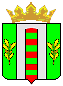 